Parent Confirmation of Enrollment Letter – Parent of Infant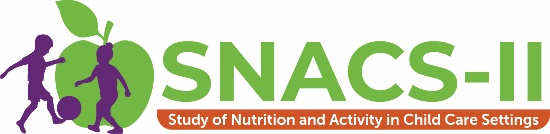 Gracias por haber aceptado participar en el segundo Estudio de Nutrición y Actividad en Entornos de Cuidado Infantil (SNACS-II por sus siglas en inglés). ¡Su participación hará diferencia!Cómo contactarse con nosotros: 	SITIO WEB: 			[study website]; ingrese su contraseña [passcode]	TELÉFONO: 			[STUDY TOLL-FREE #] (sin cargo)	CORREO ELECTRÓNICO: 	[STUDY EMAIL ADDRESS]